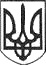 РЕШЕТИЛІВСЬКА МІСЬКА РАДАПОЛТАВСЬКОЇ ОБЛАСТІРОЗПОРЯДЖЕННЯ04 лютого  2020 року   		                                                                           № 78Відповідно до статті 31, пункту 20 частини четвертої статті 42  Закону України „Про місцеве самоврядування в Україні”, статей 6,7, 39-2 Закону України „Про регулювання містобудівної діяльності”, вимог Порядку проведення обстеження прийнятих в експлуатацію об’єктів будівництва, затвердженого постановою Кабінету Міністрів України від 12 квітня 2017 р.  № 257 „Про затвердження Порядку проведення обстеження прийнятих в експлуатацію об’єктів будівництва”, на виконання розпоряджень голови облдержадміністрації від 31.08.2017 № 563  ,,Про постійно діючу комплексну робочу групу з питань забезпечення надійності та безпеки експлуатації об’єктів соціальної інфраструктури”,від 10.01.2018 №15 „Про внесення змін до розпорядження голови облдержадміністрації від 31.08.2017 № 563”, з метою забезпечення надійності та безпеки експлуатації об’єктів соціальної інфраструктури, зокрема  навчальних закладів, закладів культури, фізичної культури і спорту, медичного і оздоровчого призначення, а також будівель адміністративного призначенняЗОБОВ’ЯЗУЮ: 	1. Створити постійно діючу комплексну робочу групу з питань забезпечення надійності та безпеки експлуатації об’єктів соціальної інфраструктури (далі - робоча група) у складі згідно додатку.	2. Затвердити графік роботи робочої групи з питань забезпечення надійності та безпеки експлуатації об’єктів соціальної інфраструктури, що додається.	3. Робочій групі проводити комплексну перевірку об’єктів соціальної інфраструктури, зокрема навчальних закладів, закладів культури, фізичної культури і спорту, медичного і оздоровчого призначення, а також будівель адміністративного призначення щодо надійності та безпеки  їх експлуатації згідно затвердженого графіку.	4.  Відділу архітектури, містобудування та надзвичайних ситуацій  (Приходько О.В.) забезпечувати узагальнення результатів комплексної перевірки об’єктів соціальної інфраструктури, зокрема навчальних закладів, закладів культури, фізичної культури і спорту, медичного і оздоровчого призначення, а також будівель адміністративною призначення щодо надійності та безпеки їх експлуатації.	5. Контроль за виконанням  розпорядження  покласти на заступника міського голови Шинкарчука Ю.С.Секретар міської ради                                                                     О.А. ДядюноваДодаток до розпорядження міськогоголови04 лютого 2020 року № 78	                 Склад постійно діючої  комплексної робочої групи Решетилівської міської ради з   питань забезпечення надійності та безпеки експлуатації об’єктів                                            соціальної інфраструктуриНачальник  відділу освіти                                                    А.М.КостогризЗАТВЕРДЖЕНОрозпорядження міськогоголови04 лютого 2020 року № 78	     Графік роботипостійно діючої комплексної робочої групи  Решетилівської  міської ради з   питань забезпечення надійності та безпеки експлуатації об’єктів                                            соціальної інфраструктуриНачальник  відділу освіти                                                    А.М.КостогризПро створення постійно діючої комплексної   робочої   групи  з питань забезпечення надійності та безпеки експлуатації об’єктів  соціальної інфраструктуриШинкарчук Юрій Степанович- заступник міського голови, голова робочої групи Приходько Олег Всеволодович                              - начальник відділу архітектури, містобудування та надзвичайних ситуацій, заступник  голови робочої групиЛюбиченко  Максим Вікторович	                                   Тищенко СергійСергійович- спеціаліст відділу архітектури, містобудування та надзвичайних ситуацій, секретар робочої  групиначальник відділу житлово-комунального господарства, транспорту, зв’язку та з питань охорони праціКостогриз Алла                                                Миколаївна                                    - начальник відділу освіти виконавчого комітету міської радиТітік Михайло Сергійович                               - начальник відділу молоді, спорту, культури та туризму виконавчого комітету  міської ради№з/пОб’єкти соціальної інфраструктуриСтрок перевірки1.навчальні закладигрудень - січень2.заклади культурисічень - лютий3.фізичної культури і спортуберезень -квітень4.медичного і оздоровчого призначеннятравень -червень5.будівлі адміністративного призначеннялипень- серпень